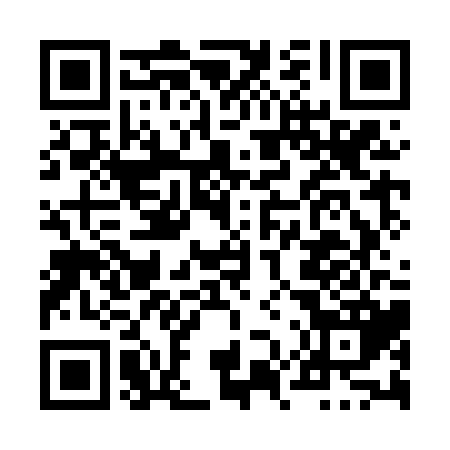 Ramadan times for Hagerman's Corners, Ontario, CanadaMon 11 Mar 2024 - Wed 10 Apr 2024High Latitude Method: Angle Based RulePrayer Calculation Method: Islamic Society of North AmericaAsar Calculation Method: HanafiPrayer times provided by https://www.salahtimes.comDateDayFajrSuhurSunriseDhuhrAsrIftarMaghribIsha11Mon6:176:177:361:275:317:197:198:3812Tue6:156:157:341:275:327:207:208:3913Wed6:136:137:321:265:337:227:228:4114Thu6:116:117:301:265:347:237:238:4215Fri6:096:097:281:265:357:247:248:4316Sat6:086:087:271:265:367:257:258:4517Sun6:066:067:251:255:377:277:278:4618Mon6:046:047:231:255:387:287:288:4719Tue6:026:027:211:255:397:297:298:4920Wed6:006:007:191:245:407:307:308:5021Thu5:585:587:181:245:417:327:328:5122Fri5:565:567:161:245:427:337:338:5323Sat5:545:547:141:245:437:347:348:5424Sun5:525:527:121:235:447:357:358:5525Mon5:505:507:101:235:447:367:368:5726Tue5:485:487:091:235:457:387:388:5827Wed5:465:467:071:225:467:397:398:5928Thu5:445:447:051:225:477:407:409:0129Fri5:425:427:031:225:487:417:419:0230Sat5:405:407:011:215:497:427:429:0431Sun5:385:386:591:215:507:447:449:051Mon5:365:366:581:215:517:457:459:062Tue5:345:346:561:215:517:467:469:083Wed5:325:326:541:205:527:477:479:094Thu5:305:306:521:205:537:487:489:115Fri5:285:286:511:205:547:507:509:126Sat5:265:266:491:195:557:517:519:147Sun5:245:246:471:195:557:527:529:158Mon5:225:226:451:195:567:537:539:179Tue5:205:206:441:195:577:547:549:1810Wed5:185:186:421:185:587:567:569:20